Vous cherchez un emploi dans une équipe de soins et de services qui travaille avec fierté? Vous êtes animé par la volonté de mettre à contribution votre talent au sein d’une organisation humaine en pleine transformation? Le Groupe Santé Arbec est à la recherche d’un nouveau talent pour compléter son équipe.AvantagesUne prime de recrutement allant jusqu’à 2 000 $ (certaines conditions s’appliquent)Un seul lieu de travailUn établissement à dimension humaine dynamique et animé avec des valeurs familialesUn programme de reconnaissance différentLe stationnement gratuitDes repas quotidiens à prix abordablePas d’uniforme obligatoireUn programme d’aide aux employésUn programme d’accueil, d’orientation et d’intégration Espaces dédiés aux employés à l’intérieur comme à l’extérieurVotre expérience acquise dans un emploi similaire vous permet d’accéder à un échelon salarial supérieurResponsabilitésÊtre responsable de la livraison des tables chaudes sur l’étagePréparer le déjeuner des résidentsFaire le montage des assiettes selon le choix de menu des résidents lors du dîner et souperRespecter les normes MAPAQ afin d’assurer l’innocuité des alimentsMonter les tables et préparer les breuvages chauds avant le repasEffectuer la plongeParticiper à l’entretien de la cuisine et des cuisinettesMaintenir l’inventaire des denrées dans les cuisinettes afin de tenir le bon compte sur chaque étageCollaborer à l’orientation et intégration des nouveaux employésProfil recherchéRapide et efficace pour exécuter ses tâchesDémontre un sens de l’observation, de l’organisation et fait preuve d’initiativeBonne condition physiqueFiable et responsable envers ses obligationsExigences Détenir la certification MAPAQ est un atoutParler, comprendre et écrire la langue françaiseInformations additionnelles sur le posteDisponibilité d’une fin de semaine sur deux exigée.Faites-nous parvenir votre curriculum vitae à groupesantearbec.com/carriere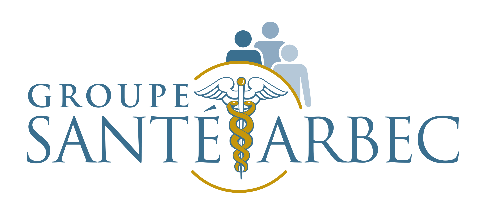 OFFRE D’EMPLOI EN CHSLDOFFRE D’EMPLOI EN CHSLDPréposé au service alimentaire